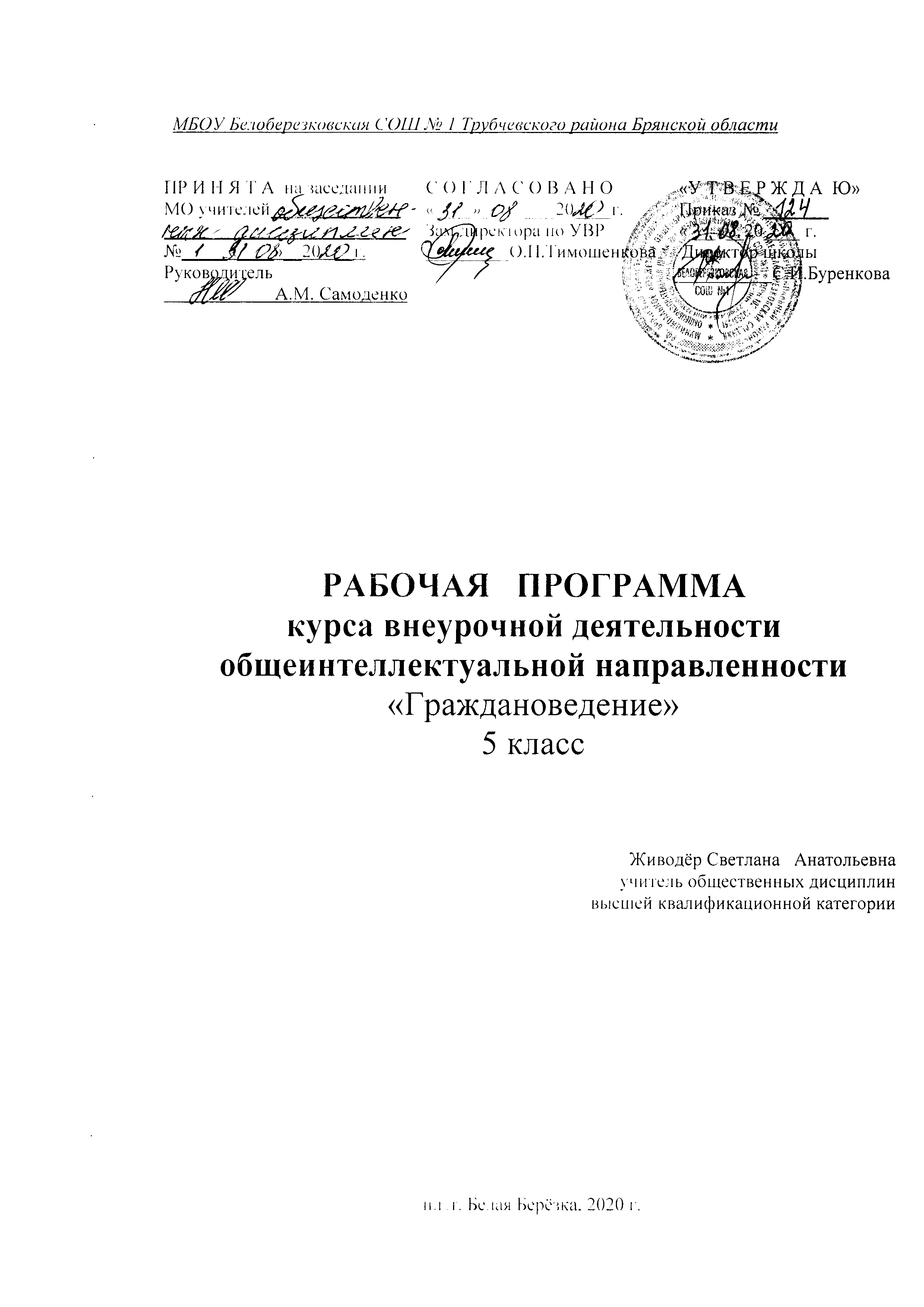 Пояснительная записка.Предлагаемая программа по курсу «Граждановедение. Брянская область. 5 класс» составлена на основе федерального компонента государственного стандарта среднего (полного) общего образования и авторской программы Я.В.Соколова,  2008 года издания. Учебник «Граждановедение. Брянская область», 2013 г. Рассчитана на 1  час в неделю – 17 часов в год.Данная программа конкретизирует содержание предметных тем образовательного стандарта, даёт примерное распределение учебных часов по разделам курса и рекомендуемую последовательность изучения тем и разделов учебного предмета с учётом межпредметных и внутрипредметных связей, логики учебного процесса, возрастных особенностей учащихся, определяет минимальный набор форм деятельности, выполняемых обучающимися.Программа выполняет две основные функции.Информационно-методическая функция позволяет всем участникам обще6образовательного процесса получить представление о целях, гражданско-правовом содержании, общей стратегии гражданско-правового обучения, воспитания и развития учащихся средствами данного учебного предмета.Организационно-планирующая функция предусматривает выделение этапов обучения гражданственности, структурирование учебного материала, определение его количественных и качественных  характеристик на каждом из этапов.Цель программы:Воспитание гражданина любящего свою Родину, свой край,  знающего свои права и обязанности и уважающего права других людей.Задачи программыРасширять и закреплять знания о Родине, о родном крае, как о, его   символике, истории и культуры.Познакомить с историческими и культурными ценностями родного края.Формировать нравственно – этические качества, необходимые для достойной жизни, основные социальные компетенции.Познакомить с документами защищающими права юных граждан.Воспитывать толерантность: умение понимать себя и других, давать правильную оценку поступкам других людей.Методы достижения поставленной целиТематические беседы.Ролевые игры.Практикумы.Встречи с представителями правовых структур.Экскурсии, посещение музея, исторических и памятных мест родного края.Встречи с почётными гражданами Брянска и области.Учащиеся 5  класса должны знать:Что такое Родина? Её народы и природные богатства. Символы и Законы.Документы, защищающие права детей.Для чего люди учатся и какие профессии нужны нашему городу.Семейные отношения и ценности.Нормы поведения и общения юных граждан.Учащиеся 5 класса должны уметь:Рассказать о своей Родине, и крае  имеющим свои символы, Законы и богатства.Оценивать поступки людей и соотносить их с правами Конституции, Конвенции не нарушать требований Закона, толерантно относиться к окружающим людям.Исполнять гимн РФ, правильно вести себя во время исполнения гимна.Уважительно относиться к государственной символике.Бережно относится к памятникам истории и архитектуры.Уважать семейные традиции.Курс включает пять разделов, вводное и заключительное занятия.Структура курсаВводное занятие «Здравствуй, «Граждановедение!» …………………1 часРаздел 1.  Мы и наш край………….…………………………………....7 час.Раздел 2. Ваше общее образование ………………………….………...8 час.Раздел 3. Твой отчий дом…. …………………………………………...4 час.Раздел 4. Наша власть ………………………………………………… 4 час.Раздел 5. Наши достоинства и недостатки …………….……………   6 час.Итоговая экскурсия по родному краю………………………………….. 3 час.Резерв………………………………………………………………………1 час.Содержание курса    Введение – 1 час.Знакомство с предметом «Граждановедение. Брянская область».Раздел 1. Мы и наш край. (7 час.)Место Брянской области на карте России, значение её природных богатств и ресурсов для развития края и страны.   Символы Брянска и Брянской области.Раздел 2. Ваше общее образование (8 час.) Знакомство с Законом РФ «Об образовании». Ступени образования. Для  чего люди учатся?  Твоя будущая профессия. Профессии нужные  родному городу.Раздел 3. Твой отчий дом (4 часа) Психологический климат в семье. Ты в своей семье. Что от нас ожидают родители. Тренинг для детей и родителей «Когда все вместе»Раздел 4. Наша власть (4 час.)Что такое власть и чему она служит. Как устроена наша власть. Руководители нашего государства и региона.Школьные законы и порядки.Раздел 5. Наши достоинства и недостатки (6 час.)Твоя воспитанность.Твоя культура.Твой характер.Итоговая экскурсия по родному краюРезерв (5 час.)Календарно-тематическое планированиеЛитератураСоколов, Я.В. Граждановедение. Брянская область./Книга для учащихся 5 классов школ Брянской области. – М.: НИЦ «Гражданин», 2013№ п/п№ урокаТема урокаКоличество часов11Введение1Раздел 1. Мы и наш край. (7 час.)Раздел 1. Мы и наш край. (7 час.)Раздел 1. Мы и наш край. (7 час.)Раздел 1. Мы и наш край. (7 час.)21Брянск – лучший уголок России132Наши знаменитые земляки143Обзорная экскурсия по г.Брянску254Обзорная экскурсия по г.Брянску265Герб 176Флаг187Гимн1Раздел 2. Ваше общее образование (8 час.)Раздел 2. Ваше общее образование (8 час.)Раздел 2. Ваше общее образование (8 час.)Раздел 2. Ваше общее образование (8 час.)91Твоя основная школа1102Летопись школы, в которой я учусь1113Для чего люди учатся1124Урок-встреча с выпускниками школы разных лет1135Профессии родителей1146Экскурсия на предприятия нашего посёлка1157Профессии нужные нашему городу1168Твоя будущая профессия1Раздел 3. Наш отчий дом (4 час.)Раздел 3. Наш отчий дом (4 час.)Раздел 3. Наш отчий дом (4 час.)Раздел 3. Наш отчий дом (4 час.)171Ты в своей семье1182Что от нас ожидают родители?1193Семейный конкурс «Когда все вместе»2204Семейный конкурс «Когда все вместе»2Раздел 4. Наша власть (4 час.)Раздел 4. Наша власть (4 час.)Раздел 4. Наша власть (4 час.)Раздел 4. Наша власть (4 час.)211Что такое власть и чему она служит?1222Как устроена наша власть?1233Руководители нашего государства и региона1244Школьные законы и порядкиРаздел 5. Наши достоинства и недостатки (6 час.)Раздел 5. Наши достоинства и недостатки (6 час.)Раздел 5. Наши достоинства и недостатки (6 час.)Раздел 5. Наши достоинства и недостатки (6 час.)251Твоя воспитанность1262Программа самовоспитания1273Твоя культура1284Культурное  наследие Брянска1295Твой характер1306Твой характер 1Итоговая экскурсия по родному краюИтоговая экскурсия по родному краюИтоговая экскурсия по родному краюИтоговая экскурсия по родному краю311Резерв1322Резерв1333Резерв1344Резерв1355Резерв1